Universidad de Buenos AiresFacultad de Ciencias Exactas y NaturalesMAESTRÍA EN CONSERVACION DE LA BIODIVERSIDAD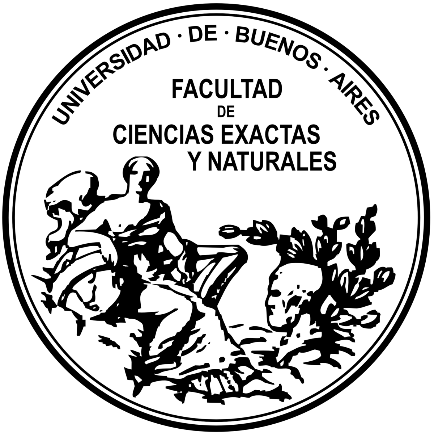 PLAN DE TESIS(Título del Plan) Alumno/aDirector/a Año